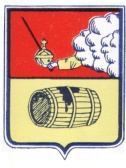 АДМИНИСТРАЦИЯ  МУНИЦИПАЛЬНОГО ОБРАЗОВАНИЯ "ВЕЛЬСКОЕ"ПОСТАНОВЛЕНИЕ 29 октября 2019 года    № 487г. ВельскОб участии во Всероссийском конкурсе лучших проектов создания комфортной городской среды в малых городах и исторических поселениях в 2020 годуРуководствуясь федеральным законом от 06.10.2003 года № 131-ФЗ «Об общих принципах  организации местного самоуправления в Российской Федерации», Постановлением Правительства Российской Федерации от 07.03.2018 года № 237 «Об утверждении Правил предоставления и распределения субсидий из федерального бюджета бюджетам субъектов Российской Федерации для поощрения муниципальных образований - победителей Всероссийского конкурса лучших проектов создания комфортной городской среды», постановляю:1.	Принять участие во Всероссийском конкурсе лучших проектов создания комфортной городской среды (далее - Всероссийский конкурс).2. Утвердить форму предложений - анкета (Приложение №1).3.	Создать муниципальную общественную комиссию по проведению общественных обсуждений проектов создания комфортной городской среды.4.	Утвердить состав муниципальной общественной комиссии (Приложение №2).5.	Утвердить Положение о муниципальной общественной комиссии по проведению общественных обсуждений проектов создания комфортной городской среды (Приложение №3).6.	Утвердить Порядок организации, проведения и приёма предложений от жителей МО «Вельское» по выбору общественной территории для участия во Всероссийском конкурсе (Приложение №4).7.	Организовать в период с 31.10.2019 года по 17.11.2019 года сбор предложений от жителей МО «Вельское» по выбору общественной территории для участия во Всероссийском конкурсе.8.	Определить пунктом сбора предложений:- город Вельск, улица Советская, дом 33, администрация МО «Вельское»;- город Вельск, улица Нечаевского, дом 3, Совет депутатов МО «Вельское».9.	Организовать в период с 21.11.2019 по 02.12.2019 сбор предложений от жителей МО «Вельское» по определению перечня мероприятий на общественной территории.10.	Возложить функции по подведению итогов приема предложений населения, определению общественной территории и определению перечня мероприятий на общественной территории на муниципальную общественную комиссию.11.	Настоящее постановление подлежит официальному опубликованию и размещению на официальном сайте администрации муниципального образования «Вельское».12. Контроль за исполнением настоящего постановления возложить на       Цыпнятова И.А., заместителя главы МО «Вельское» по городскому хозяйству и градостроительства.Глава муниципального образования «Вельское»                      Д.В. ЕжовПриложение №1к постановлениюот  29 октября 2019 года  № 487Анкетаанкетирование проводится  с целью выбора общественной территории для участия во Всероссийском конкурсе лучших проектов создания комфортной городской среды в малых городах и исторических поселениях на 2020 год Приложение №2к постановлениюот  29 октября 2019 года  № 487СОСТАВмуниципальной общественной комиссии по проведению общественных обсуждений проектов создания комфортной городской средыПредседатель комиссии: Ежов Д.В., глава МО «Вельское»;Заместитель Председателя комиссии: Цыпнятов И.А., заместитель главы администрации МО «Вельское» по городскому хозяйству и градостроительству;Секретарь комиссии: Макарьина Е.С., главный специалист администрации МО «Вельское» по социальным вопросам;Члены комиссии:Горбунов В.И., председатель Совета депутатов МО «Вельское»;Очапов Н.Н., ведущий специалист администрации МО «Вельское» отдела городского хозяйства;Суходолец Р.В., ведущий специалист отдела градостроительства и архитектуры администрации МО «Вельское»;Рогозина Е.И., ведущий специалист отдела градостроительства и архитектуры администрации МО «Вельское»;Гвоздовский Е.С., депутат Совета депутатов МО «Вельское»;Градова Е.А., директор МКУК «Дворец культуры и спорта», МО «Вельское»;Туркин С.О.,  начальник управления капитального строительства, архитектуры и экологии администрации МО «Вельский муниципальный район»;Похилюк А.В., главный специалист отдела капитального строительства управления капитального строительства, архитектуры и экологии администрации МО «Вельский муниципальный район»;Дементьева Ж.П., начальник управления культуры, туризма и по делам молодежи администрации МО «Вельский муниципальный район»;Приложение №3к постановлениюот  29 октября 2019 года  № 487    ПОЛОЖЕНИЕо муниципальной общественной комиссии по проведению общественных обсуждений проектов создания комфортной городской среды Комиссия осуществляет свою деятельность в соответствии с настоящим Положением.Руководство Комиссией осуществляет председатель, в случае отсутствия председателя Комиссии обязанности по организации и проведению заседания Комиссии возлагаются на его заместителя.Заседание Комиссии считается правомочным, если на нем присутствует более 50% членов Комиссии.Решения Комиссии принимаются простым большинством голосов присутствующих на заседании членов Комиссии путем открытого голосования.Если число голосов «за» и «против» при принятии решения равно, решающим является голос председателя Комиссии.Решения Комиссии в день их принятия оформляются Протоколом, который подписывается председателем Комиссии и секретарем. Протокол заседания ведет секретарь Комиссии.Протокол заседания Комиссии обнародуется на официальном сайте администрации МО «Вельское».Приложение №4к постановлениюот  29 октября 2019 года  № 487ПОРЯДОКорганизации, проведения и приема предложений от жителей МО «Вельское» по выбору общественной территории для участияво Всероссийском конкурсе1. Общие положенияНастоящий Порядок разработан в целях определения общественной территории для реализации проекта создания комфортной городской среды для участия во Всероссийском конкурсе по отбору лучших проектов в сфере создания комфортной городской среды (далее - Всероссийский конкурс).В целях настоящего порядка, под общественной территорией понимается территория общего пользования соответствующего функционального назначения (в том числе площади, улицы, пешеходные зоны, береговые полосы водных объектов общего пользования, скверы, парки), которыми беспрепятственно пользуется неограниченный круг лиц.Предложения по общественной территории для реализации проекта создания комфортной городской среды вправе подавать граждане и организации, в соответствии с настоящим Порядком.2. Порядок приема и определения результатов сбора предложений от жителей МО «Вельское» по выбору общественной территории для участия во Всероссийском конкурсеПредложения по общественной территории для реализации проекта создания комфортной городской среды (далее - предложения) принимаются в пункте сбора предложений по адресу: - город Вельск, улица Советская, дом 33, администрация МО «Вельское»;- город Вельск, улица Нечаевского, дом 3, Совет депутатов МО «Вельское».В течение двух рабочих дней по истечению срока приема предложений, муниципальная общественная комиссия на очном заседании принимает решение о подведении итогов приема предложений от населения и определяет общественную территорию, набравшую наибольшее количество предложений для реализации проекта создания комфортной городской среды.Решение муниципальной общественной комиссии оформляется протоколом заседания общественной комиссии.Протокол заседания муниципальной общественной комиссии подлежит размещению в течение двух рабочих дней со дня подведения итогов на официальном сайте администрации МО «Вельское».Администрация МО «Вельское» в течение 3 рабочих дней после определения муниципальной общественной комиссией общественной территории, на которой будет реализовываться проект, опубликования (размещения) решения на официальном сайте администрации МО «Вельское» в информационно-телекоммуникационной сети «Интернет», принимает решение о начале приема предложений от населения о предлагаемых мероприятиях. Указанное решение в этот же срок размещается на официальном сайте администрации МО «Вельское» в сети "Интернет".Продолжительность приема предложений не менее 10 рабочих дней со дня опубликования (размещения) распоряжения администрации МО «Вельское».Муниципальная общественная комиссия не позднее 31 декабря 2019 года на очном заседании принимает решение о подведении итогов приема предложений от жителей и определяет перечень мероприятий. Указанное решение общественной комиссии оформляется протоколом заседания муниципальной общественной комиссии, который направляется в орган местного самоуправления и размещается на официальном сайте администрации МО «Вельское» в сети "Интернет".№п/пНаименование территории1.2.3.4.